New College Chapel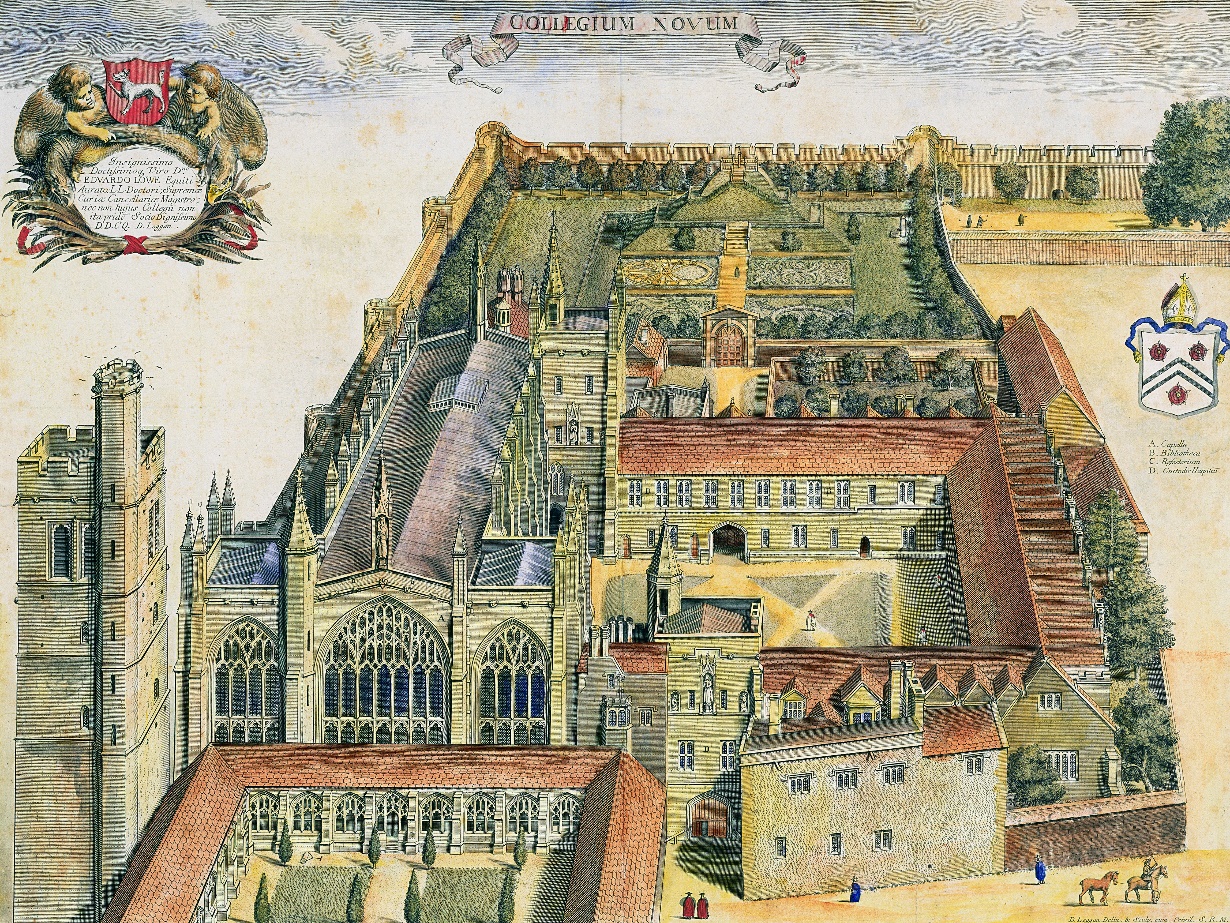 Anthem Texts & TranslationsHilary Term 2019PLEASE DO NOT REMOVE FROM THE CHAPELTexts of services in Chapel – Evensong, Compline and Sung Eucharist –  may be found on the printed Service Cards in the stalls, and in the Books of Common Prayer, which also contain the Psalms.  The Psalm for the day, sung at Evensong, is listed in the Music List.Friday 11 JanuaryO magnum mysterium	           Tomás Luis de Victoria (1548-1611)O magnum mysterium et admirabile sacramentum, ut animalia viderunt Dominum natum, iacentem in praesepio!  Beata Virgo, cuius viscera meruerunt portare Dominum Christum. Alleluia.O great mystery, and wondrous sacrament, that animals should see the new-born Lord, lying in their manger! Blessed is the Virgin whose womb was worthy to bear the Lord Jesus Christ. Alleluia.Responsory at Matins for Christmas DaySaturday 12 JanuaryEs ist ein Ros entsprungen	Michael Praetorius (1571-1621)16th-century German Marian hymnSaturday 12 JanuaryHerr, wenn ich nur dich habe                     Heinrich Schütz (1585-1672)Herr, wenn ich nur dich habe so frage ich nichts nach Himmel und Erden.Wenn mir gleich Leib un Seele verschmachet, so bist du doch, Gott, allezeit meines Herzens Trost, und mein Theil.Whom have I in heaven but thee: and there is none upon earth that I desire beside thee.My flesh and my heart faileth: but God is the strength of my heart, and my portion for ever.Psalm 73. 25-26, in Luther’s translation of 1524Monday 14 JanuaryA song of wisdom				          C. V. Stanford (1852-1924) I came forth from the mouth of the most high, and covered the earth like a mist.I dwelt in high places, and my throne is in a pillar of cloud.Alone I compassed the circuit of heaven and walked the depths of the abyss.In the waves of the sea and in all the earth, and over every people and nation I got a possession.With all these I sought rest.And I took root in a people that was glorified, in the portion of the Lord’s own inheritance.I was exalted like a cedar in Libanus, and as a cypress on the mountains of Hermon.I was exalted like a palm tree on the sea shore, and as a fair olive tree in the plain.And my branches are branches of glory and grace, and my flowers are the fruit of glory and riches.Come unto me, ye that are desirous of me, and ye be filled with my fruits.For my thoughts are filled from the sea, and my counsels from the great deep. And I came out as a stream from a river I said, I will water my garden and will water abundantly my garden-beds.And lo, my stream became a river, and my river became a sea.Ecclesiasticus 24. 3-7,12-14,16-17,19, 29-31Tuesday 15 JanuaryDulcissima Maria			         Francisco Guerrero (1528-1599)Dulcissima Maria, amore tuo langueo,
quia suavis et benigna es.
Vultum tuum deprecabuntur omnes divites plebis.
Pulchra es virgo Maria, et macula non est in te.
Audi nos sanctissima, et intercede pro nobis
ad Dominum Iesum Filium tuum Dominum nostrum.Sweet Mary, I languish for love of you,
for you are good natured and kind.
All who are wealthy among the people make entreaties to you.
You are beautiful, Mary, and there is no fault in you.
Hear us, most holy one, and intercede for us
to our Lord Jesus, your son.anonymous devotion to the Blessed Virgin Mary, incorporating Ps 45.13b and Song of Songs 4.7Friday 18 JanuaryAve maris stella	                         Tomás Luis de Victoria (1548-1611)Hymn to the Virgin Mary at Vespers, 8th centurySaturday 19 JanuaryO nata lux	Thomas Tallis (c.1505-1585)Hymn at Lauds on the Feast of the Transfiguration~~~Inviolata	 Josquin des Prez (c.1440/55-1521)Antiphon to the Blessed Virgin MarySunday 20 JanuaryA solis ortus cardine				      John Sheppard (c.1515-1558)Sedulius, 5th century; English translation, John Dryden (1631-1700)Monday 21 JanuaryLike as the hart  	Herbert Howells (1892-1983)Like as the hart desireth the waterbrooks, so longeth my soul after thee, O God.My soul is athirst for God, yea, even for the living God.When shall I come to appear before the presence of God?My tears have been my meat day and night,while they daily say unto me, ‘Where is now thy God?’Psalm 42. 1-3Tuesday 22 JanuaryAve maris stella			                           Matthew Martin (b. 1976)Text and translation for Friday 18 January.Friday 25 JanuaryMagnus Sanctus Paulus	                G. P. da Palestrina (1525/6-1594)Magnus sanctus Paulus, vas electionis, vere digne est glorificandus, qui et thronum duodecimum meruit possidere.Vas electionis, intercede pro nobis ad Deum, 
qui te elegit, ut digni efficiamur gratia Dei.The great Saint Paul, the vessel of election, is indeed worthy to be glorified; who also deserved to possess the twelfth throne. Vessel of election, intercede for us to God, who chose thee,
so that we may worthily give thanks to God.Alleluia verse for the Conversion of St Paul, after Acts 9.15Saturday 26 JanuaryIn manus tuas	Thomas Tallis (c.1505-1585)  In manus tuas, Domine, commendo spiritum meum.
Redemisti me Domine, Deus veritatis.Into your hands, Lord, I commend my spirit.
You have redeemed me Lord, God of truth.Responsory at Compline on Passion Sunday~~~Saturday 26 JanuaryLet all the world	   Kenneth Leighton (1929-1988)George Herbert (1593-1633)Sunday 27 JanuaryHear my prayer                            	Felix Mendelssohn (1809-1847)Hear my prayer, O God incline thine ear!
Thyself from my petition do not hide!
Take heed to me! Hear how in prayer I mourn to thee!
Without thee all is dark, I have no guide.The enemy shouteth, the Godless come fast!
Iniquity, hatred, upon me they cast!
The wicked oppress me, ah, where shall I fly?
Perplex’d and bewilder’d, O God hear my cry!My heart is sorely pain’d within my breast,
My soul with deadly terror is oppress’d,
Trembling and fearfulness upon me fall,
With horror overwhelm’d, Lord hear me call!O for the wings of a dove!
Far away would I rove!
In the wilderness build me a nest,
And remain there for ever at rest.William Bartholomew (1793-1867); after Psalm 55 Monday 28 JanuaryChriste qui lux es et dies IV	Robert Whyte (c.1538-1574)Office hymn at Compline during Lent Tuesday 29 JanuaryChriste Jesu, pastor bone	 John Taverner (c.1490-1545)	adapted from a 16th-century text in honour of St William of YorkFriday 1 FebruaryAudivi, media nocte                                     Thomas Tallis (c.1505-1585)Audivi, media nocte clamor factus est.  Ecce sponsus venit.Audivi vocem de caelo venientem: Venite omnes virgines sapientissimae. Oleum recondite in vasis vestris dum sponsus advenerit. Media nocte clamor factus est: Ecce sponsus venit. Oleum recondite in vasis vestris dum sponsus advenerit. I heard a great cry at midnight. Behold, the bridegroom is coming!I heard a voice from heaven: Come, all you wise virgins. Fill your jars with oil for the arrival of the bridegroom. And at midnight there was a cry made: Behold, the bridegroom comes. Fill your jars with oil for the arrival of the bridegroom. 	Matthew 25. 4-6Saturday 2 FebruarySenex puerum portabat	                           William Byrd (c.1535-1623)Senex puerum portabat; puer autem senem regebat. Alleluia.The old man carried the boy; the boy, however, ruled the old man. Alleluia.Antiphon at First Vespers of the Purification of the Blessed Virgin Mary~~~Saturday 2 FebruaryNunc dimittis servum tuum	                  William Byrd (c.1535-1623)Nunc dimittis servum tuum, Domine, secundum verbum tuum in pace:Quia viderunt oculi mei salutare tuumQuod parasti ante faciem omnium populorum:Lumen ad revelationem gentium, et gloriam plebis tuae Israel.Lord, now lettest thou thy servant depart in peace; according to thy word. For mine eyes have seen thy salvation; which thou hast prepared: before the face of all people;To be a light to lighten the Gentiles: and to be the glory of thy people Israel. Luke 2. 29Sunday 3Suscepimus Deus	                           William Byrd (c.1535-1623)Suscepimus, Deus, misericordiam tuam in medio templi tui.Secundum nomen tuum, Deus, ita et laus tua in fines terrae.We have seen your mercy, God, in the midst of your temple.In accordance with your name, God, so too your praise reaches to the ends of the earth.Psalm 47. 2, 10-11~~~Sunday 3 FebruaryWhen to the temple Mary went	 Johannes Eccard (1553-1611)When to the temple Mary went, and brought the Holy Child, him did the aged Simeon see, as it had been revealed. 	       He took up Jesus in his arms and blessing God he said: 
                     in peace I now depart,
                     my Saviour having seen, 
                     the Hope of Israel, the Light of men. 
Help now thy servants, gracious Lord, that we may ever be as once the faithful Simeon was, rejoicing but in thee; 	       and when we must from earth departure take, departure take,
                      may gently fall asleep,
                      may gently fall asleep,
                      may gently fall asleep and with thee wake.16th-century German, trans. J. Troutbeck (1832-1899)Monday 4 FebruaryAve regina caelorum	Alonso Lobo (c.1555-1617)Ave regina caelorum. Ave domina angelorum.
Salve, radix sancta, ex qua mundo lux est orta.Gaude, gloriosa, super omnes speciosa:
   vale, valde decora, et pro nobis semper Christum exora.Hail queen of heaven. Hail mistress of the angels.
Hail, sacred stem, from which the world’s light has come.Rejoice, glorious one, beautiful above all others:
   farewell, most gracious one and always pray to Christ for us.Antiphon to the Blessed Virgin Mary, from the Feast of the Purification until Wednesday in Holy WeekTuesday 5 FebruaryBeati omnes qui timent Dominum	John Sheppard (c.1515-1558)Beati omnes qui timent Dominum, qui ambulant in viis eius.Labores manuum tuarum quia manducabis, beatus es, et bene tibi erit.Uxor tua sicut vitis abundans, in lateribus domus tuae.Filii tui, sicut novellae olivarum, in circuitu mensae tuae.Ecce sic benedicetur homo qui timet Dominum.Benedicat tibi Dominus ex Sion, et videas bona Jerusalem omnibus diebus vitae tuae; et videas filios filiorum tuorum.Pacem super Israel.Blessed are all those who fear the Lord, who walk in his ways.For you shall eat the fruits of your labours, you are blessed and your future is good.Your wife is like a fruitful vine around the walls of your house.Your sons, like shoots of olive around the extent of your table.See, thus will the man who fears the Lord be blessed.May the Lord bless you from Sion, and may you see good things in Jerusalem all the days of your life; and may you see the children of your children.Peace upon Israel.Psalm 128Friday 8 FebruaryNesciens mater	 Walter Lambe (1450/51-after 1504)	Antiphon to the Blessed Virgin Mary at Compline in the Octave of the NativitySaturday 9 FebruaryTe lucis ante terminum	                          Thomas Tallis (c.1505-1585) Hymn at Compline; trans. J. M. Neale (1818-1866)~~~Confitebor tibi Domine   	                         John Sheppard (c.1515-1558) Confitebor tibi Domine; quoniam iratus es mihi, conversus est furor tuus et consolatus es me.Ecce Deus salvator meus; fiducialiter agam, et non timebo.Quia fortitudo mea et laus mea Dominus; et factus est mihi in salutem.Haurietis aquas in gaudio de fontibus salvatoris.Et dicetis in illa die: confitemini Domino et invocate nomen eius.Notas facite in populis adinventiones eius, mementote quoniam excelsum est nomen eius.Cantate Domino, quoniam magnifice fecit; annuntiate hoc in universa terra.Exsulta et lauda, habitatio Sion, quia magnus in medio tui Sanctus Israel.I will give thanks to you, O Lord; though you were angry with me, your anger has turned away and you have comforted me.Surely God is my salvation; I will trust, and not be afraid.For the Lord is my strength and my song; and he has become my salvation.With joy you will draw water from the wells of salvation.And in that day you will say: Let us give thanks to the Lord, and call upon his name.Make his deeds known among the nations, proclaim that his name is exalted.Sing unto the Lord, for he has done glorious things; let this be known in all the earth.Rejoice and sing for joy, people of Zion, for great is the Holy One of Israel amongst you.Isaiah 12   Sunday 10 FebruaryAlmighty God, the fountain of all wisdom                                                                      Thomas Tomkins (1572-1656)Almighty God, the fountain of all wisdom,
which knowest our necessities before we ask,
and our ignorance in asking:We beseech thee to have compassion on our infirmities; and those things, which for our unworthiness we dare not,
and for our blindness we cannot ask, vouchsafe to give us,
for the worthiness of thy Son, Jesus Christ our Lord. Amen.Book of Common PrayerMonday 11 FebruaryLighten our darkness	         C. V. Stanford (1852-1924)Lighten our darkness, we beseech thee, O Lord;
and by thy great mercy defend us from all perils     and dangers of this night;
for the love of thy only Son, our Saviour Jesus Christ.     Amen.Third Collect, ‘For aid against all perils’, at Evensong, Book of Common PrayerTuesday 12 FebruaryAve maris stellaVespers of 1610	                         Claudio Monteverdi (1567-1643)Text and translation for Friday 18 January.			Friday 16 FebruaryPrevent us, O Lord	William Byrd (c.1535-1623)Prevent us, O Lord, in all our doings
with thy most gracious favour,
and further us with thy continual help.
That in all our works begun, continued,
and ended in thee,
we may glorify thy holy name,
and finally by thy mercy obtain everlasting life;
through Jesus Christ our Lord. Amen.	From the Litany of the Saints, Book of Common PrayerSaturday 16 FebruaryHail, gladdening light	Charles Wood (1866-1926)Hail, gladdening light, of his pure glory poured
who is th’immortal Father, heavenly, blest,
holiest of holies, Jesus Christ our Lord.Now are we come to the sun’s hour of rest,
the lights of evening round us shine: we hymn the Father, Son, and Holy Spirit divine.
Worthiest art thou at all times to be sung with undefilèd tongue, Son of our God, Giver of life, alone!Therefore in all the world thy glories, Lord, they own.The ancient Greek evening hymn Phos hilaron, translated by John Keble (1792-1866)~~~Ave cujus conceptio  	Nicholas Ludford (c.1490-c.1557)AnonymousSunday 17 February  Te lucis ante terminum	H. Balfour Gardiner (1877-1950)Text and translation for Saturday 9 February.Monday 18 FebruaryBy the waters of Babylon	Arthur Wills (b. 1926)By the waters of Babylon we sat down and wept when we remembered thee, O Sion.As for our harps, we hanged them up upon the trees that are therein.For they that led us away captive required of us then a song, and melody in our heaviness:Sing us one of the songs of Sion.How shall we sing the Lord's song in a strange land?Psalm 137. 1-4Tuesday 19 FebruaryA new commandment   			Thomas Tallis (c.1505-1585)      A new commandment give I unto you, saith the Lord, that ye love together, as I have loved you, that e’en so ye love one another. By this shall ev’ry man know that ye are my disciples,
if ye have love one to another.John 13. 34-35Friday 22 FebruarySing joyfully	William Byrd (c.1535-1623)Sing joyfully unto God our strength.Sing loud unto the God of Jacob.Take the song and bring forth the timbrel, the pleasant harp and the viol.Blow the trumpet in the new moon, even in the time appointed and at our feast day.For this is a statute for Israel, and a law of the God of Jacob.Psalm 81. 1-4Saturday 23 FebruaryIf ye love me 	Thomas Tallis (c.1505-1585)If ye love me, keep my commandments.And I will pray the Father, and he shall give you another comforter, that he may bide with you for ever, ev’n the spirit of truth.            John 14. 15-17~~~Saturday 23 FebruaryThe Lord is my shepherd                        Kenneth Leighton (1929-1988)The Lord is my shepherd: I shall not want.He maketh me to lie down in green pastures: he leadeth me beside the still waters.He restoreth my soul: he leadeth me in the paths of righteousness for his name's sake.Yea, though I walk through the valley of the shadow of death, I will fear no evil: for thou art with me; thy rod and thy staff comfort me.Psalm 23Monday 25 FebruaryAve regina caelorum  	 Isabella Leonarda (1620-1704)Ave regina caelorum. Ave domina angelorum.
Salve, radix sancta, ex qua mundo lux est orta.Gaude, gloriosa, super omnes speciosa:
   vale, valde decora, et pro nobis semper Christum exora.Hail queen of heaven. Hail mistress of the angels.
Hail, sacred stem, from which the world’s light has come.Rejoice, glorious one, beautiful above all others:
   farewell, most gracious one, and always pray to Christ for us.Antiphon to the Blessed Virgin Mary, from the Feast of the Purification until Wednesday in Holy WeekMonday 25 FebruaryIn manus tuas	                                     John Sheppard (c.1515-1558)  In manus tuas, Domine, commendo spiritum meum.
Redemisti me Domine, Deus veritatis.Into your hands, Lord, I commend my spirit.
You have redeemed me Lord, God of truth.Responsory at Compline on Passion SundayTuesday 26 FebruaryThe land of spices	Gabriel Jackson (b. 1962)   Prayer the church’s banquet, angel’s age, God’s breath in man returning to his birth, The soul in paraphrase, heart in pilgrimage, The Christian plummet sounding heav’n and earth Engine against th’ Almighty, sinner’s tow’r, Reversed thunder, Christ-side-piercing spear, The six-days world transposing in an hour, A kind of tune, which all things hear and fear; Softness, and peace, and joy, and love, and bliss, Exalted manna, gladness of the best, Heaven in ordinary, man well drest, The milky way, the bird of Paradise, Church-bells beyond the stars heard, the soul’s blood, The land of spices; something understood. Prayer I, George Herbert (1593-1633)Friday 1 MarchPsalm 11	 						       Huw Watkins (b. 1976)In the Lord I put my trust; now say ye to my soul, flee as a bird to your mountain?The wicked bend their bow, they make ready their arrows upon the string, that they may privily shoot at the upright in the heart.If the foundations be destroyed, what can the righteous do?Psalm 11. 1-3Saturday 2 MarchTe lucis ante terminum II		                Thomas Tallis (c.1505-1585)See text and translation for Saturday 9 February.			   Ave regina caelorum	                         G. P. da Palestrina (1525/6-1594)See text and translation for Monday 25 February.Sunday 3 MarchLobet den Herren, alle Heiden	J. S. Bach (1685-1750)Lobet den Herren, alle Heiden, und preiset ihn, alle Völker!Denn seine Gnade und Wahrheit waltet über uns in Ewigkeit. Alleluja!Praise the Lord, all nations: praise him, all peoples.Because his grace and truth rule over us for ever.  Hallelujah!Psalm 117Monday 4 MarchTe lucis ante terminum				Matthew Martin (b. 1976)See text and translation for Saturday 9 February.Tuesday 5 MarchAve maris stella		                                 John Sheppard (c.1515-1558)Text and translation on Friday 18 January.Friday 8 MarchSicut cervus				      G. P. da Palestrina (1525/6-1594)Sicut cervus desiderat ad fontes aquarum: ita desiderat anima mea ad te, Deus.Sitivit anima mea ad Deum fortem vivum: quando veniam et apparebo ante faciem Dei?Fuerunt mihi lacrimae meae panes die ac nocte, dum dicitur mihi quotidie: Ubi est Deus tuus? As the stag yearns for springs of water: so my soul yearns for you, O God. My soul thirsts for the mighty God who is ever living: when shall I come and appear before the face of God? My tears have been my bread day and night, while it is said to me each day: Where is your God?Psalm 42. 1-3Saturday 9 MarchE’en like the hunted hind	Thomas Tallis (c.1505-1585)E’en like the hunted hind the waterbrooks desire,
E’en thus my soul, that fainting is, to thee would fain aspire.
My soul did thirst to God, to God of Life and Grace.
It said e’en thus: When shall I come to see God’s lively face?My tears instead of meat both day and night they were.
While that all day rebukers said: Where is thy God so far?
When this came soon to heart, I yet recomfort felt;
And trust to lead the people forth to go where thou hast dwelt.Psalm 42, in the translation by 
Archbishop Matthew Parker (1504-1575)Saturday 9 MarchPeccantem me quotidie                       G. P. da Palestrina (1525/6-1594)	Peccantem me quotidie,
et non me paenitentem,
timor mortis conturbat me.
Quia in inferno nulla est redemptio.
Miserere mei, Deus, et salva me.Sinning daily,
and not repenting,
the fear of death troubles me.
In hell there is no redemption.
Have mercy on me, O God, and save me.Seventh Responsory at Matins for the DeadMonday 18 MarchTulerunt Dominum meum              	Felix Mendelssohn (1809-1847)Tulerunt Dominum meum,
et nescio ubi posuerunt eum;
si tu sustulisti eum dicito mihi,
et ego eum tollam. Alleluia.They have taken away my Lord,
and I do not know where they have laid him;
if you have taken him tell me,
and I shall lift him. Alleluia.John 20. 13Monday 25 MarchEx ore innocentium	John Ireland (1879-1962)It is a thing most wonderful,
   Almost too wonderful to be,
That God’s own Son should come from heaven,
   And die to save a child like me.And yet I know that it is true:
   He chose a poor and humble lot,
And wept, and toiled and mourned and died,
   For love of those who loved him not.I sometimes think about the Cross,
   And shut my eyes, and try to see
The cruel nails and crown of thorns,
   And Jesus crucified for me.But even could I see him die,
   I should but see a little part
Of that great love, which, like a fire,
   Is always burning in his heart.And yet I want to love thee, Lord;
   O light the flame within my heart,
And I will love thee more and more,
   Until I see thee as thou art.Bishop William Walsham How (1823-1897)Es ist ein Ros’ entsprungen aus einer Wurzel zart,
wie uns die Alten sungen, von Jesse kam die Art; und hat ein Blümlein bracht mitten im kalten Winter, wohl zu der halben Nacht. Das Röslein das ich meine, davon Jesaias sagt,
hat uns gebracht alleine Marie, die reine Magd. Aus Gottes ewgem Rat hat sie ein Kind geboren, wohl zu der halben Nacht. A spotless rose is blowing, 
sprung from a tender root,
of ancient seers’ foreshowing, 
of Jesse promised fruit;
its fairest bud unfolds to light 
amid the cold, cold winter,
and in the dark midnight. The rose which I am singing, 
whereof Isaiah said
is from its sweet root springing 
in Mary, purest maid; 
for through our God’s great love and might 
the blessed babe she bare us
in a cold, cold winter’s night.Ave maris stella, Dei Mater alma, 
Atque semper virgo, felix caeli porta.Sumens illud aveGabrielis ore, 
Funda nos in pace, mutans Evae nomen.Solve vincla reis, profer lumen caecis, 
Mala nostra pelle,bona cuncta posce.Monstra te esse matrem: sumat per te precem, 
Qui pro nobis natus, tulit esse tuus.Virgo singularis,inter omnes mitis, 
Nos culpis solutos, mites fac et castos.Vitam praesta puram, iter para tutum, 
Ut videntes Iesum, semper collaetemur.Sit laus Deo Patri, summo Christo decus, 
Spiritui Sancto, tribus honor unus. Amen.Hail, star of the sea,Bountiful mother of GodAnd ever virgin,Joyous gate of heavenTaking that AveFrom the mouth of GabrielPreserve us in peace,Giving Eve a new name.Loose the chains of the bound,Bring light to the blind,Drive out our ills,Invoke all things good.Show yourself to be a mother,
May he accept prayers through you,
he who, born for us,
Chose to be yours.Virgin without compare,Gentle beyond all othersAbsolve us from sin and Makes us gentle and pureGrant us a pure life,Prepare a safe wayThat in seeing JesusWe may rejoice for ever.Praise be to God the Father,Glory to Christ on high,And with the Holy spiritOne triple honour.  AmenO nata lux de lumine,
Jesu Redemptor saeculi,
dignare clemens supplicum
laudes precesque sumere.Qui carne quondam contegi
dignatus es pro perditis,
nos membra confer effici
tui beati corporis.O Light of light, by love inclined,
Jesu, Redeemer of mankind,
With loving kindness deign to hear
From suppliant voices praise and pray’r.Thou who to raise our souls from hell
Didst deign in fleshly form to dwell,
Vouchsafe us, when our race is run,
In thy fair body to be one.Inviolata, integra, et casta es, Maria:Quae es effecta fulgida caeli porta.O mater alma Christi carissima:
suscipe pia laudum praeconia.Nostra ut pura pectora sint et corpora:
quae nunc flagitant devota corda et ora.Tua per precata dulcisona,
nobis concedas veniam per saecula.O benigna, O Maria, O Regina,   quae sola inviolata permansisti.You are inviolate, whole and chaste,  Mary:You who are the shining gate of heaven.Nourishing mother, most dear to Christ:
 receive our faithful offerings of praise.That our souls and bodies might be pure:
 now devoted hearts and mouths make     entreaty.By your sweet-sounding prayers
 may you grant to us mercy for all time.Merciful Mary, queen, who alone   remained inviolate.A solis ortus cardine
ad usque terrae limitem
Christum canamus principem,
natum Maria virgine.

Beatus auctor saeculi
servile corpus induit,
Ut carne carnem liberans
Neperderet quos condidit.

Castae parentis viscera
caelestis intrat gratia, 
Venter puellae baiulat
secreta quae non noverat.

Domus pudici pectoris
templum repente fit Dei,
Intacta nesciens virum
verbo concepit filium. 

Enixa est puerpera
quem Gabriel praedixerat,
Quem matris alvo gestiens
clausus Ioannes senserat.

Foeno iacere pertulit,
praesepe non abhorruit,
Parvoque lacte pastus est,
per quem nec ales esurit.

Gaudet chorus caelestium
et angeli canunt deum,  
Palamque fit pastoribus
pastor, creator omnium.
Jesu, tibi sit gloria,
Qui natus es de Virgine,
Cum Patre et almo Spiritu,
In sempiterna saecula.From every part o’er which the sun Does in its rolling compass run, May creatures all conspire to sing The praises of our new-born king. The God of nature, for our sake, Our servile nature chose to take; With flesh to lend our flesh his aid, And save the works his hand had made. In Mary’s womb he takes his place, And there erects his seat of grace; In silence she adored and blest The sacred mystery in her breast. Her virgin-womb, that chaste abode, Becomes the temple of her God; And she, of nature’s works alone Above nature’s laws, conceives a son. Thus does the bearing Maid unfold The mystery Gabriel foretold; Which John within his mothers womb Foresaw, and blest the Lamb to come. Behold him in the manger laid, A sheaf of straw his royal bed; And he, whose bounty feeds the rest, Lies craving at his Mothers breast. Here angels to their maker sing; Here heav’n’s loud choirs with echoes ring; Whilst shepherds here adore, and know Their pastor and creator too. May age to age for ever sing The Virgin’s Son and angels’ king; And praise with the celestial host The Father, Son and Holy Ghost.Let all the world in every corner sing,
        My God and King!
   The heavens are not too high,
   His praise may thither fly:
   The earth is not too low,
   His praises there may grow.
Let all the world in every corner sing,
        My God and King!Let all the world in every corner sing,
        My God and King!
   The Church with psalms must shout,
   No door can keep them out;
   But above all the heart
   Must bear the longest part.
Let all the world in every corner sing,
        My God and King! Christe qui lux es et dies,
Noctis tenebras detegis,
Lucisque lumen crederis,
Lumen beatum praedicans.Precamur, sancte Domine,
Defende nos in hac nocte;
Sit nobis in te requies,
Quietam noctem tribue.Ne gravis somnus irruat,
Nec hostis nos surripiat,
Nec caro illi consentiens
Nos tibi reos statuat.Oculi somnum capiant,
Cor ad te semper vigilet,
Dextera tua protegat
Famulos qui te diligunt.Defensor noster aspice,
Insidiantes reprime,
Guberna tuos famulos,
Quos sanguine mercatus es.Memento nostri, Domine,
In gravi isto corpore:
Qui es defensor animae,
Adesto nobis, Domine.Deo Patri sit gloria,
Ejusque soli Filio:
Cum Spiritu Paraclito:
Et nunc et in perpetuum. Amen.Christ, who art the light and day,
you drive away the darkness of night,
you are called the light of light,
for you proclaim the blessed light.We beseech you, Holy Lord,
protect us this night.
let us take our rest in you;
grant us a tranquil night.Let our sleep be free from care;
let not the enemy snatch us away,
nor flesh conspire within him,
and make us guilty in your sight.Though our eyes be filled with sleep,
keep our hearts forever awake to you.
May your right hand protect
your willing servants.You who are our shield, behold;
restrain those that lie in wait.
and guide your servants whom
you have ransomed with your blood.Remember us, O Lord,
who bear the burden of mortal form;
you who are the defender of the soul,
be near us, O Lord.Glory be to God the Father,
and to his only Son,
with the Spirit, Comforter,
both now and evermore. Amen.Christe Jesu, pastor bone, Mediator et patrone, Mundi nobis in agone, Confer opem et depone Vitae sordes et coronae Celestis da gloriam.O Jesus Christ, good shepherd,
Mediator and patron,
To us in the trials of the world
Grant help and remove
Life’s baseness, and give us
The joy of a heavenly crown.Et Elizabetham nostram Angliae reginae serva Et ecclesiam piorum Tueare custos horum, Et utrisque concedatur Eternae vitae premium.Save our Elizabeth, 
Queen of England,
And watch over the Church
O protector of these the devout;
And allow both 
The reward of eternal life.Nesciens mater virgo virum
peperit sine dolore salvatorem saeculorum.Ipsum regem angelorum sola virgo lactabat ubere de caelo pleno. The Virgin Mother, though she knew not man, brought forth without pangs the Saviour of the world.This Virgin alone, with the milk of heaven, suckled the very king of Angels.Te lucis ante terminum,
Rerum creator, poscimus,
Ut solita clementia
Sis praesul ad custodiam.Procul recedant somnia
Et noctium phantasmata,
Hostemque nostrum comprime,
Ne polluantur corpora.Praesta, Pater omnipotens,
Per Jesum Christum Dominum,
Qui tecum in perpetuum,
Regnat cum Sancto Spiritu. Amen.To thee before the close of day,
Creator of the world, we pray
That with thy wonted favour thou
Wouldst be our guard and keeper now.From all ill dreams defend our eyes,
From nightly fears and fantasies;
Tread under foot our ghostly foe,
That no pollution we may know.O Father, that we ask be done,
Through Jesus Christ thine only Son,
Who, with the Holy Ghost and thee,
Doth live and reign eternally. Amen.Ave cujus conceptioSolemni plena gaudioCelestia terrestria  Nova replet letitia.Ave cujus nativitasNostra fuit solemnitasUt lucifer lux oriensIpsum solem preveniens.Ave pia humilitasSine viro fecunditasCujus annuntiatioNostra fuit redemptio.Ave vera virginitas,Immaculata castitas,Cujus purificatio Nostra fuit purgatio.Ave plena in omnibusAngelicis virtutibus,Cujus fuit assumptioNostra glorificatio.Hail, thou whose conceptionFilled with devout joy.Makes heaven and earthReplete with a new gladness.Hail, thou whose nativityWas our celebrationLike the morning star, a dawning lightPreceding the sun itself.Hail, thou humble obedience,Fertility without man’s intervention,Whose annunciationWas our redemption.Hail, thou true virginitySpotless chastity,Whose purificationWas our purgation.Hail, thou filled with allAngelic virtues,Whose assumptionWas our glorification.